平成２８年度福岡県公民館実践交流会　駐車場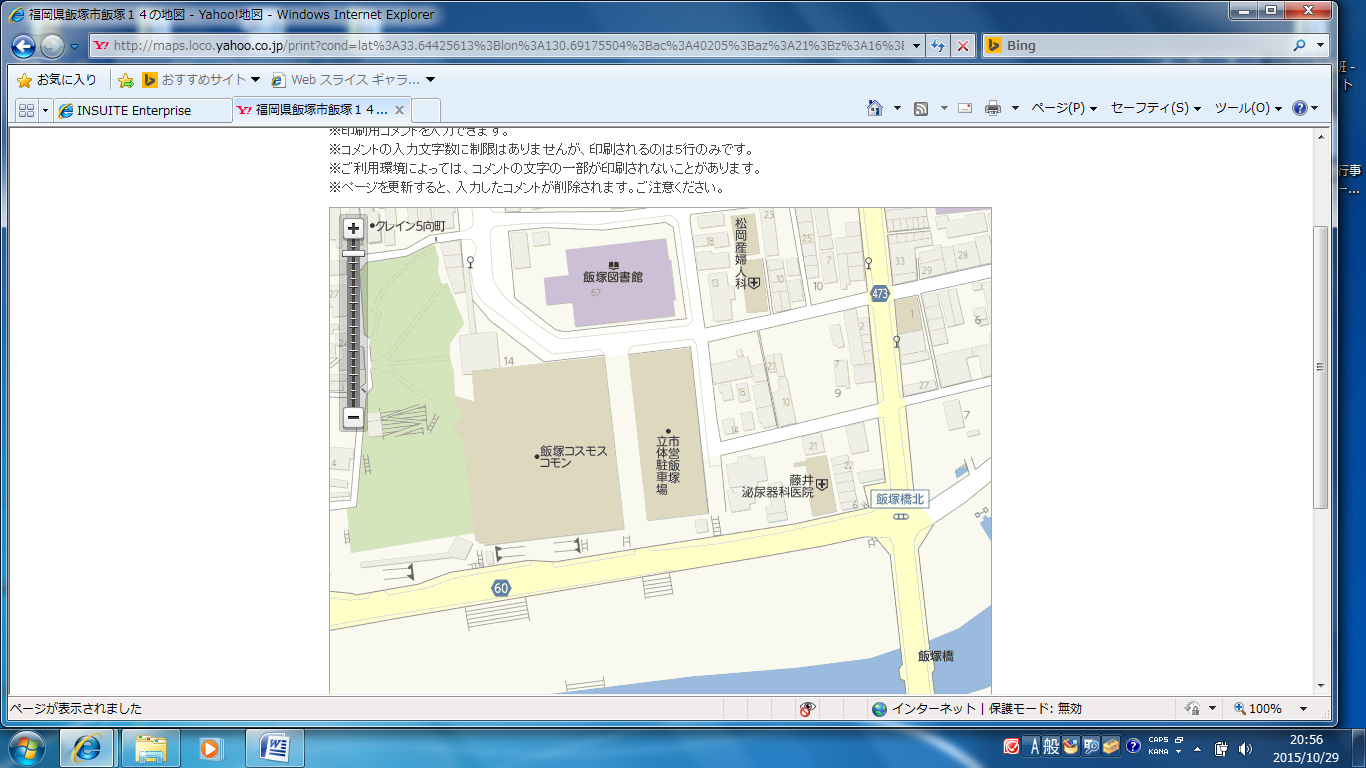 　　　　　　　　　　　　 ②　　　　　　①　　　　　　　　　　　　　　　　　　　　　　　　④                                ③【有料駐車場】（最初の４時間３００円／以降３０分ごとに１００円）①イイヅカコスモスコモン地下駐車場（１４７台）　８：００～２２：００　車高制限2.1m②市営飯塚市立体駐車場　７：００～２２：００　車高制限2.1m【無料駐車場】　（「飯塚橋北」交差点方面から侵入はできません。）　③河川敷駐車場：大型・中型バス、マイクロバス④河川敷駐車場：普通車　８：００～１９：００　※開錠時刻調整中